5 ПРОСТЫХ ПРАВИЛ ФОРМИРОВАНИЯ ПРАВИЛЬНОЙ ОСАНКИ У ДЕТЕЙ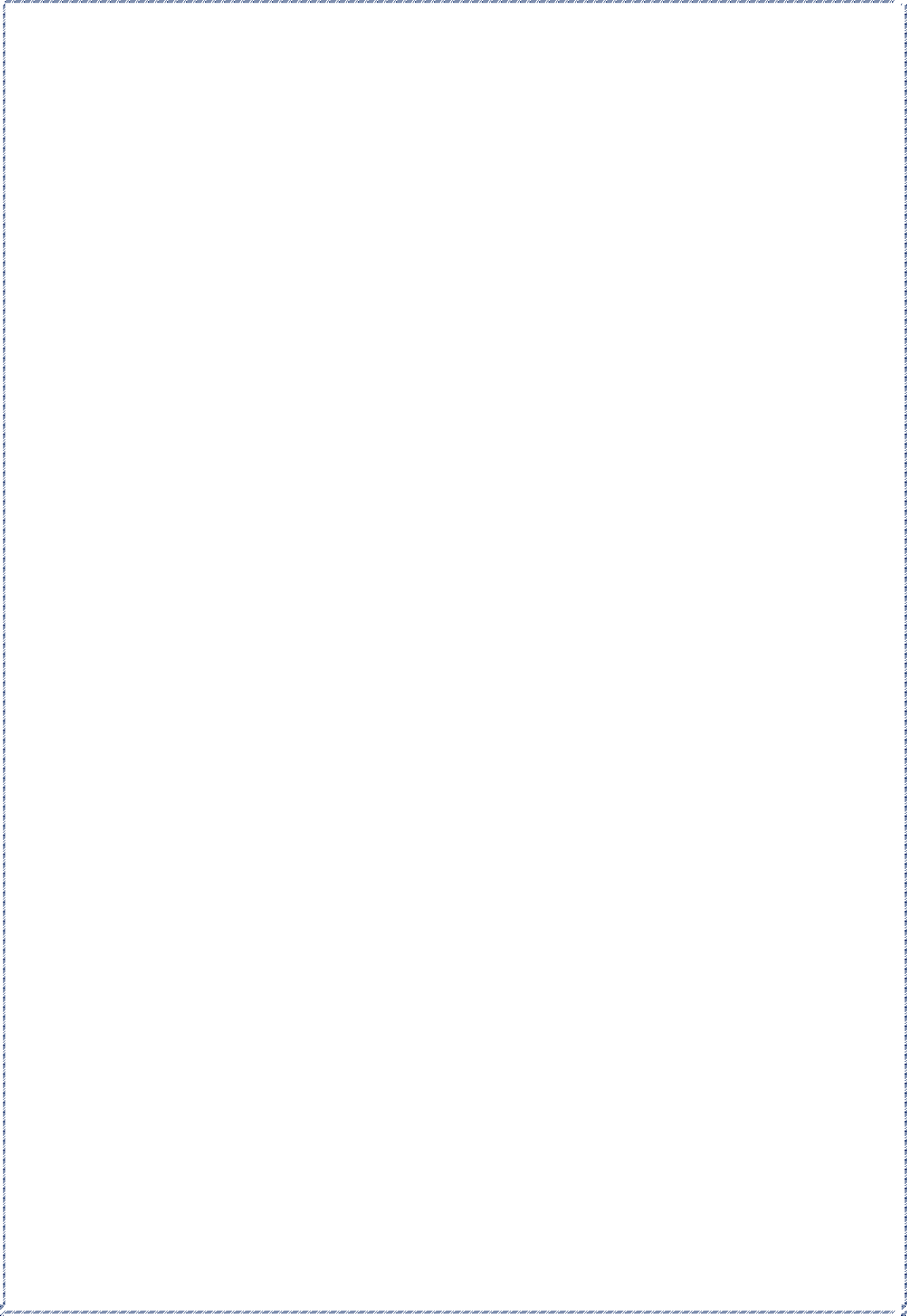 Осанка – это понятие о привычном положении тела человека в пространстве. Это один из показателей здоровья: в культурах всех народов считается, что здоровый человек должен быть стройным и подтянутым. Прямой позвоночник, красивая осанка, подтянутые мышцы спины – гарантия правильной работы всех органов и хорошего обмена веществ.Правило 1Наращивать ребёнку «мышечный корсет». Хорошая осанка немыслима без равномерно развитой мускулатуры.Правило 2Постоянно следить за тем, как ребёнок сидит, стоит, поправлять его, если он сутулится, кособочится.Правило 3Обратить особое внимание на позу при письме, рисовании, любой работе за письменным столом. Ребёнок должен сидеть так, чтобы ноги, спина, руки имели опору.Правило 4Следить, чтобы у ребёнка не появилось плоскостопие. Плоская стопа нарушает правильную опорную функцию ног, ноги быстро устают, ось таза наклоняется и осанка нарушается. Вовремя обнаруженное плоскостопие можно исправить. Обратитесь к ортопеду, не запустите эту проблему.Правило 5Не стелить слишком мягкую постель. Матрас должен быть ровным, жёстким, подушка – маленькой, низкой. Кровать такой длины, чтобы ноги можно свободно вытянуть. Ту немалую часть суток, которая приходится на сон, позвоночник должен чувствовать себя комфортно, а ему удобна жёсткая постель.Правильная осанка – основные признакиФормирование правильной осанки невозможно без знания физиологических особенностей своего позвоночника. Хорошая осанка держит все туловище и голову перпендикулярно по отношению к опорной площади. Очертания шеи должны смотреться симметрично (одинаково). Надплечья, плечи и лопатки визуально должны находиться на одном уровне. Естественные изгибы шейного, грудного и поясничного отделов позвоночника не должны превышать показателей нормы.У человека с правильной осанкой одинаково выглядят боковые поверхности тела и опущенные руки. Обязателен строго горизонтальный уровень гребневых выступов у подвздошных костей, одинаковая длина ног. Своды стоп и скелетная мускулатура абсолютно симметричны.Если представить, что осанка представляет собой вертикальную прямую ось, то такая ось должна проходить через теменную середину к мочке уха, затем спускаться сквозь поперечную ось тазобедренного сустава к бугорку пятой плюсневой кости. Такая осанка во все времена считалась эталоном красоты и привлекательной фигуры.Хорошая осанка напрямую связана со здоровьем человека. Благодаря правильному положению позвоночник имеет высокую амортизацию, в результате которой придвижении головной мозг не подвергается значительному сотрясению. При ходьбе ударная сила направляется снизу вверх, по пути, смягчаясь за счет «рессор» - естественных позвоночных изгибов, в двадцать пять – тридцать раз. Формирование правильной осанки улучшит работу многих внутренних органов и заставит двигательный аппарат лучше функционировать. При хорошей осанке, мышцы, обеспечивающие правильное положение позвоночника, находятся в слегка расслабленном состоянии и всегда готовы к движению.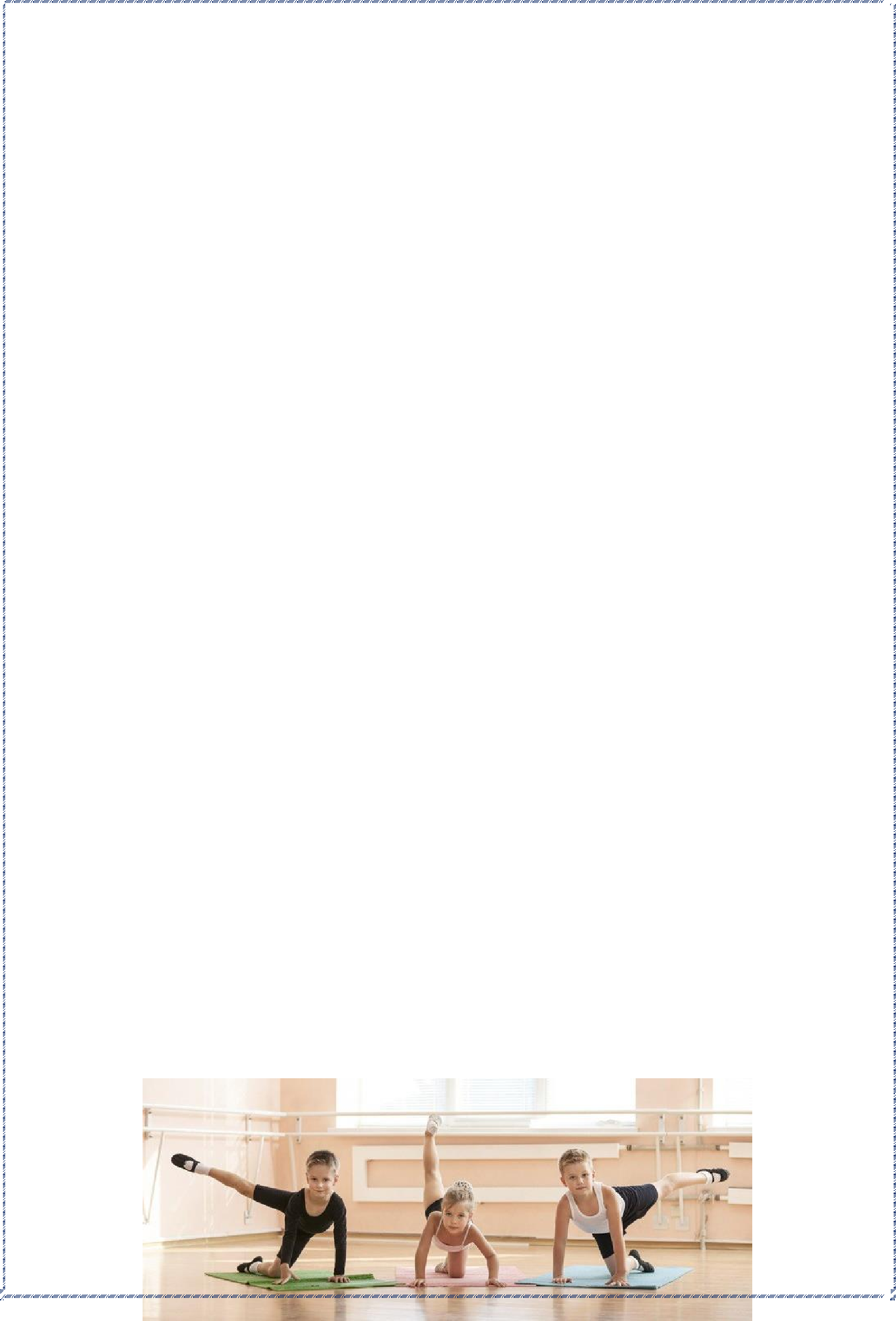 Причины нарушений осанки:Сосредоточивание тяжестей в одной руке;Отсутствие контроля со стороны взрослых, в случае плохой осанки у ребенка или плохой самоконтроль;Привычка ребенка подражать взрослым в походке и поведении;Недостаточное развитие мышечного корсета – мышц брюшного пресса, спины и таза;Непродуманность или недостаточность освещения рабочего места;Болезни,	из-за	которых	человеку	приходится	долгое	время	находиться	в горизонтальном положении – лежать в постели;Перегрузки позвоночника во время тяжелой работы;Нарушение	гигиенических	условий	дневного	распорядка,	выбора	одежды, гигиены обуви, режима питания.Нарушение осанки часто характеризуется излишней выраженностью или, напротив, уменьшением естественных изгибов позвоночника. Часто встречаются ассиметричная осанка, круглая спина, кругло-вогнутая спина и плоская спина. Диагнозы ставятся врачом – ортопедом после проведения ряда исследований.Как добиться правильной осанкиДля начала нужно узнать все о хорошей осанке. Формирование правильной осанки начинается с четкого представления об идеальной фигуре. Сравнить идеал и свои показатели можно, выполнив статическое упражнение у ровной вертикальной поверхности.Упражнения для хорошей осанки:Упражнения, при которых во время движения на голове удерживается предмет;Статические упражнения (у стены);Строевые и вольные разнообразные упражнения на общее развитие;Упражнения с жонглированием любыми предметами;Корригирующие упражнения, направленные на исправление уже имеющихся недостатков позвоночника;Упражнения на сохранение равновесия на умеренной опоре.Врачи советуют заниматься танцами, чтобы сохранить красивую и правильную осанку.